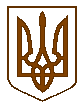 Баришівська селищна рада                                                                                                                                Броварського районуКиївської областіVIII скликанняР І Ш Е Н Н Я24.12.2020								                 №проектПро надання згоди на укладаннякороткострокового договору орендиземельної ділянки СТОВ «Деренківець» для ведення товарного сільскогосподарського    виробництва (пасовища)           На підставі ст.12 Земельного кодексу України,  ст.26 Закону України «Про місцеве самоврядування в Україні», відповідно до Тимчасового порядку використання земель сільськогосподарського призначення, затвердженого рішенням селищної ради від 17.04.2019 №222-09-07, розглянувши клопотання  директора СТОВ «Деренківець»  А.О. Соколова (с.Деренківець, Черкаська обл.), щодо заключення договору оренди земельної ділянки  на території   Подільського старостинського округу Баришівської селищної ради Броварського району Київської області (за межами населеного пункту), враховуючи пропозиції  постійної комісії з питань  	     регулювання  земельних ресурсів та  відносин, містобудування та архітектури охорони довкілля та благоустрою населених пунктів,   селищна рада						 в и р і ш и л а:             1.Надати згоду СТОВ «Деренківець» на укладання короткострокового договору оренди земельної ділянки площею 60,26 га (пасовища) для ведення товарного сільськогосподарського виробництва   на території     Подільського старостинського округу Баришівської селищної ради Броварського району Київської області (за межами населеного пункту) терміном на 11 місяців.             2.Встановити розмір орендної плати за земельну ділянку площею 60,26 га (пасовища) для ведення товарного сільськогосподарського виробництва      на території   Подільського старостинського Баришівської селищної ради округу Броварського району Київської області (за межами населеного пункту)_____% у    відповідності від нормативно грошової оцінки  одиниці площі,що становить 26531,0грн;             3. Договір набуває чинності з 01.12.2020 по 01.11.2021.		          	 	  4.Оприлюднити дане рішення на офіційному веб-сайті Баришівської селищної ради.                            5.Контроль за виконанням рішення покласти на постійну комісію з питань  регулювання  земельних ресурсів та  відносин, містобудування та архітектури охорони довкілля та благоустрою населених пунктів.            Селищний голова                                   Олександр ВАРЕНІЧЕНКО                        .